私立育民工家參加104學年度精進優質計畫校際經驗交流照片時間：105年01月21日（星期四）上午10:00-11:00地點：苗栗縣君毅高級中學私立育民工家參加104學年度精進優質計畫校際經驗交流照片時間：105年01月21日（星期四）上午10:00-11:00地點：苗栗縣君毅高級中學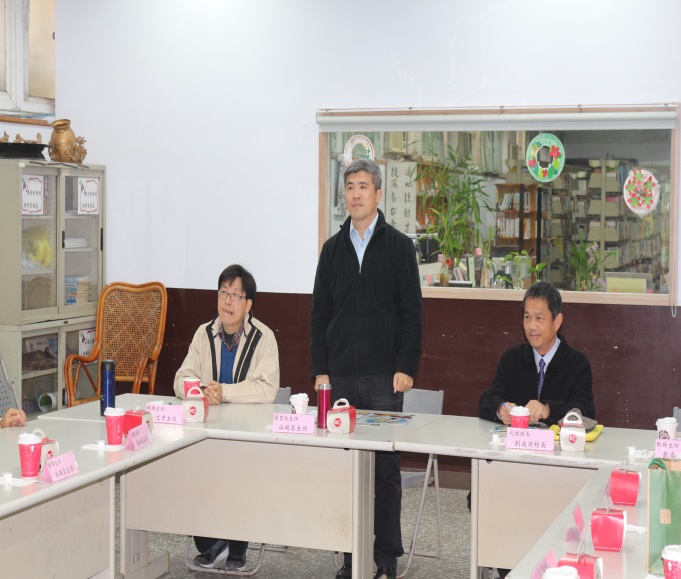 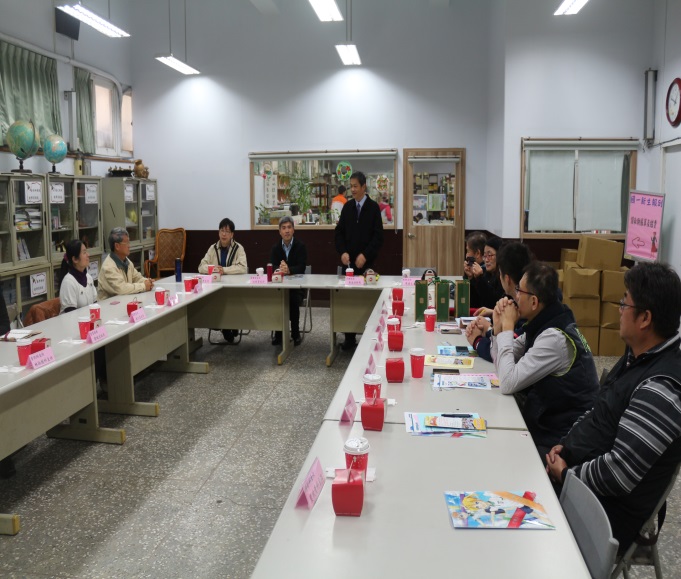 君毅高中圖書室江政忠主任致詞本校劉適源代理校長致詞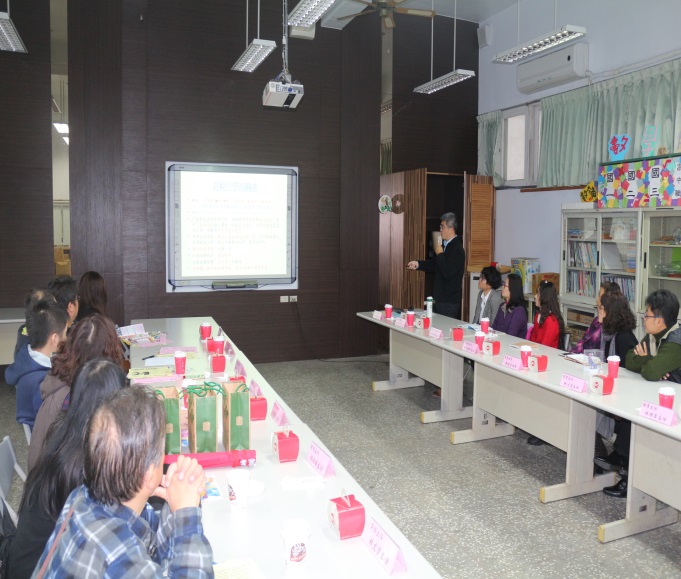 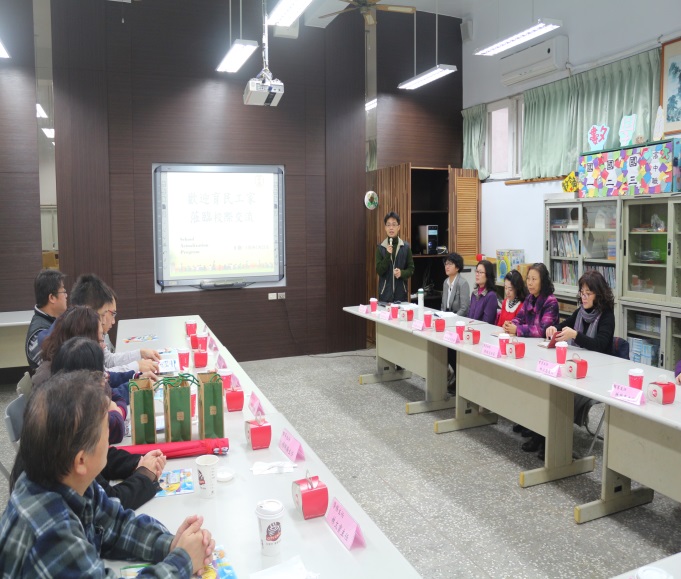 圖書室主任做校務報告資訊主任主任做資訊科業務報告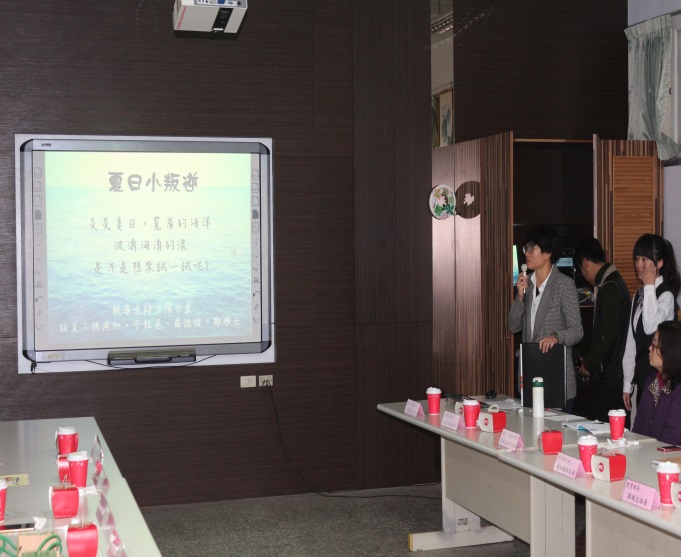 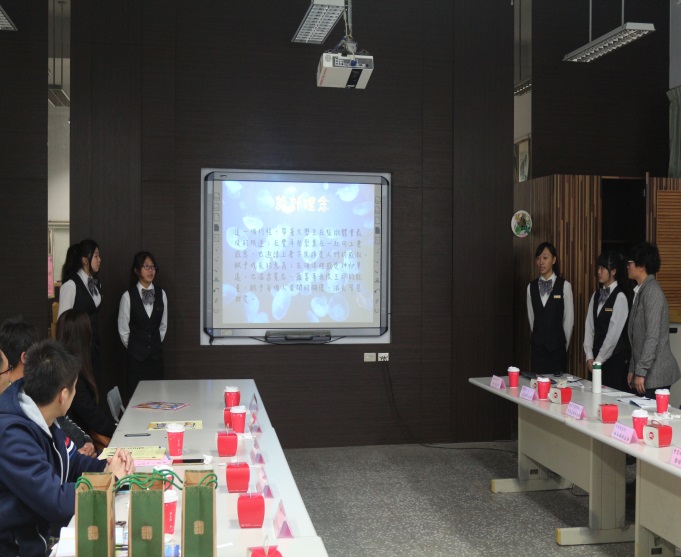 觀光科主任做旅遊規劃師特色報告觀光科學生做旅遊規劃行程專題報告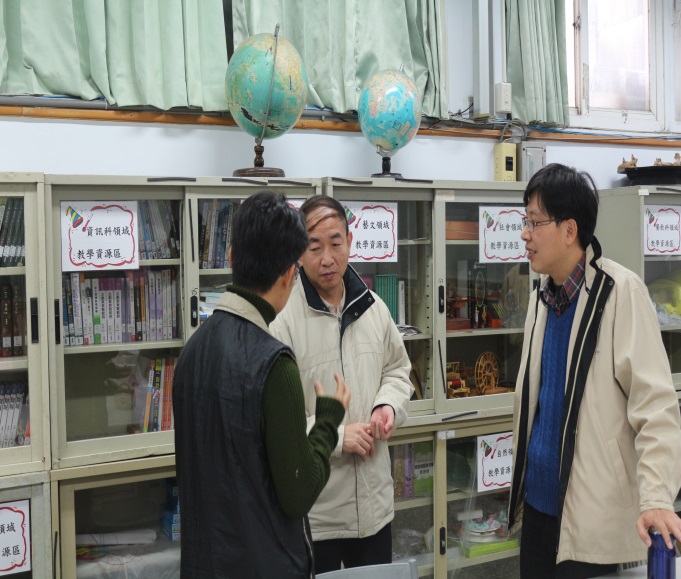 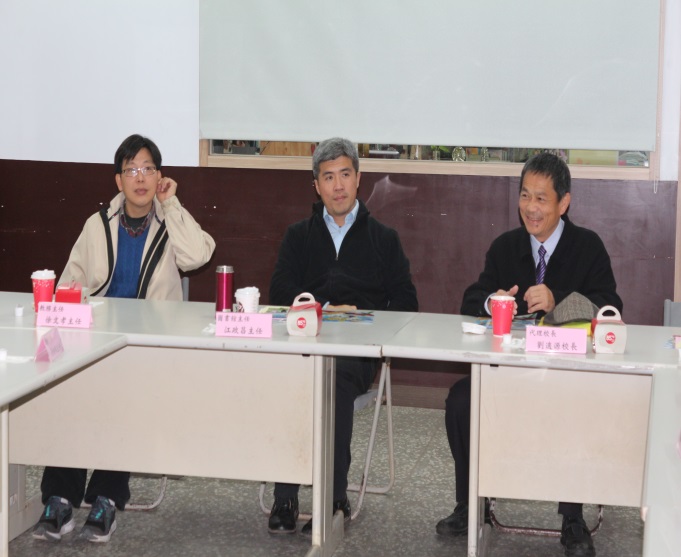 兩校經驗交流(一)兩校經驗交流(二)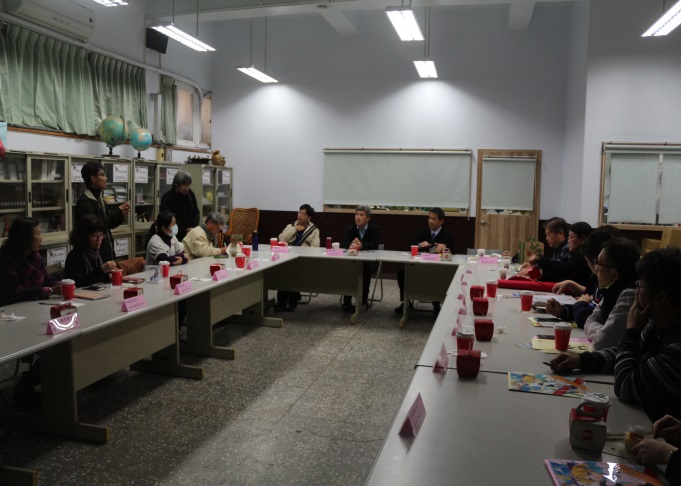 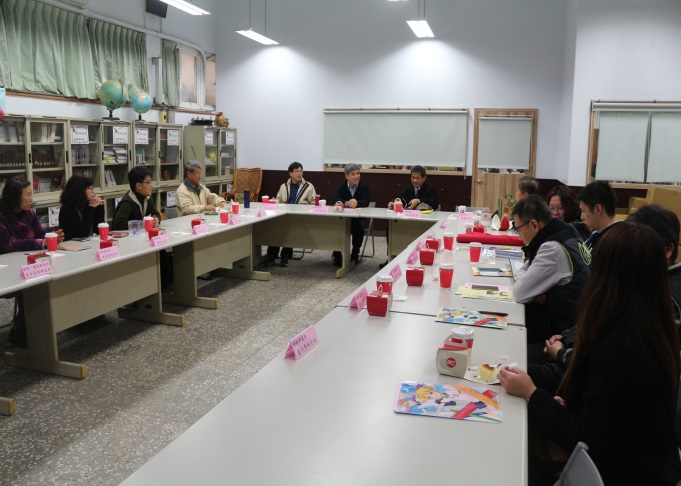 兩校經驗交流(三)兩校與會人員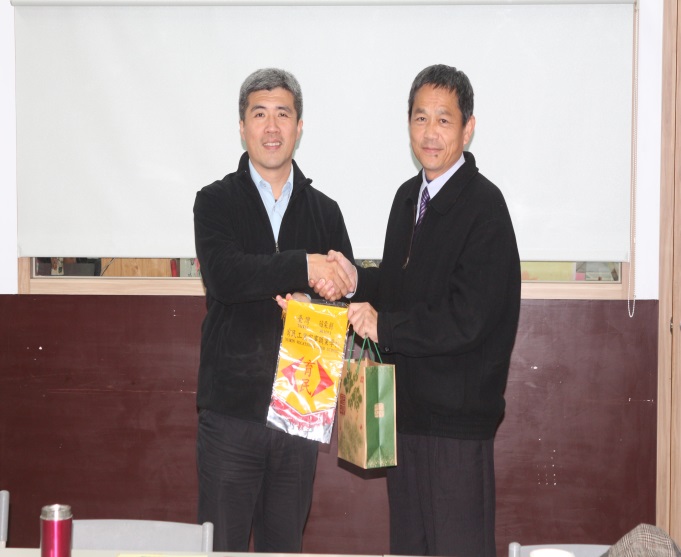 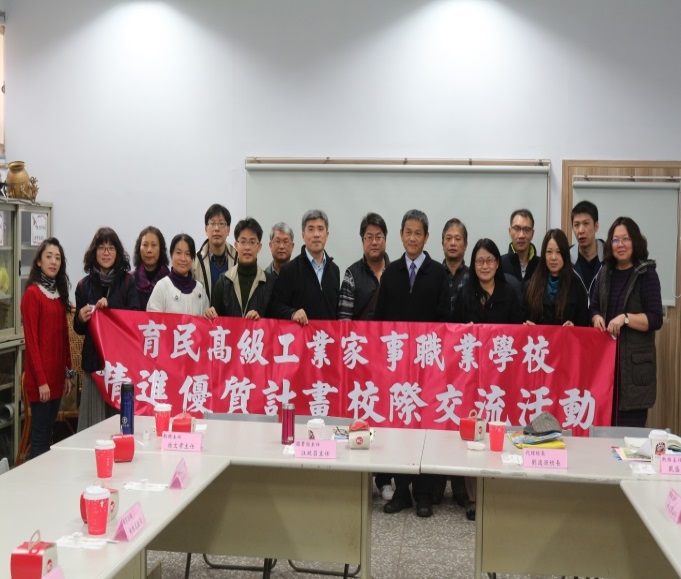 贈送體品與錦旗兩校合照